第四届“树艺五谷、耕心育人”全国优秀大学生暑期夏令营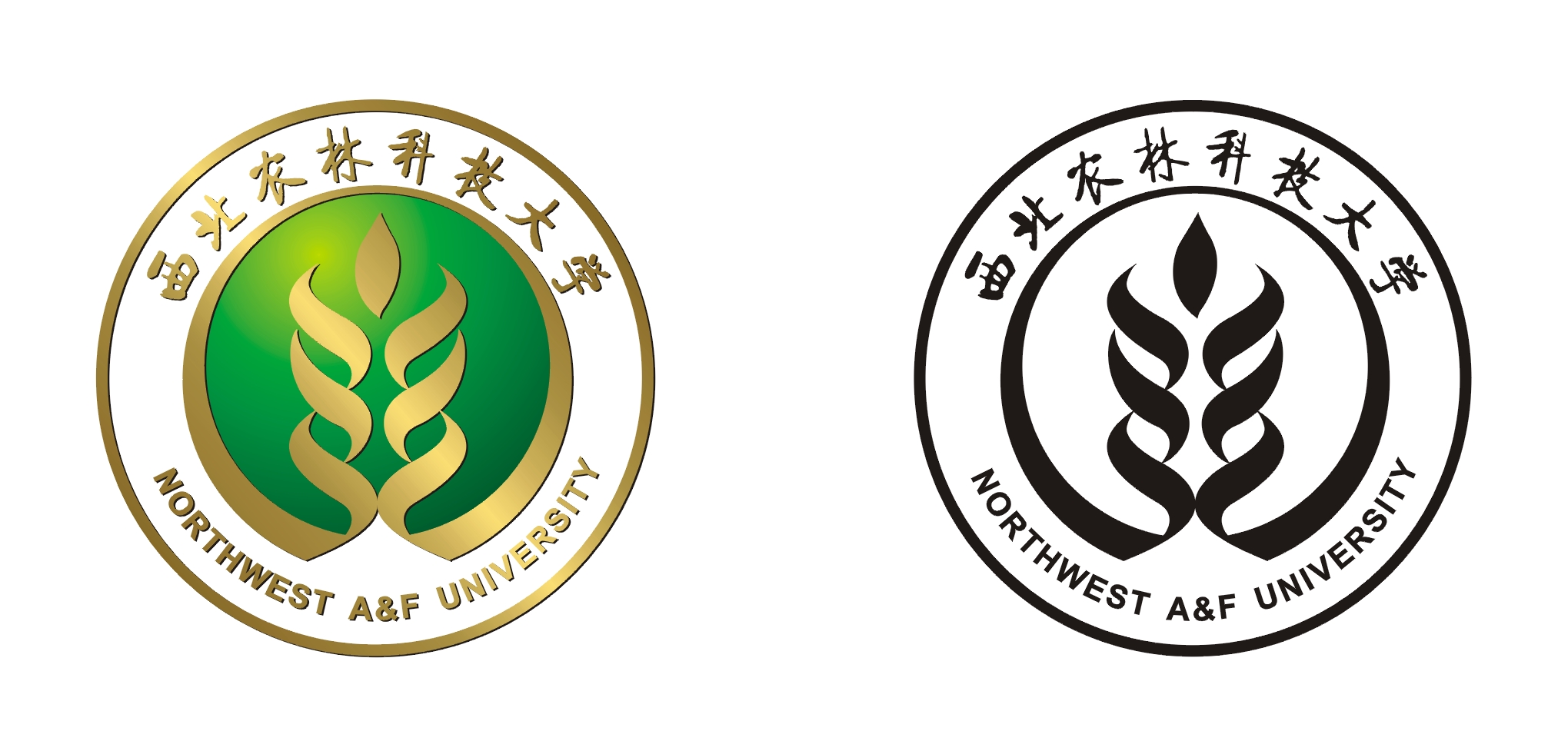 中国·杨凌2018年7月10日—14日一、西北农林科技大学农学院简介农学院是西北农林科技大学办学历史最悠久的学院之一。1936年开始招收本科生，1960年开始招收研究生。学院现设农学系、植物科学系、种子科学系；有农学、植物科学与技术、种子科学与工程3个本科专业；有作物学一级学科博士授权点，设有作物学博士后流动站。作物遗传育种是国家重点（培育）学科，作物栽培学与耕作学是陕西省重点学科。长期以来学院以保障国家粮食安全、服务旱区农业发展为己任，立足西北旱区，面向国家粮食主战场，致力于小麦、玉米、油菜和小杂粮等旱区作物遗传育种与种质资源、旱作农业理论与技术的创新，其中小麦遗传育种研究保持国际领先，旱作农业和小杂粮研究达到国际一流水平。小麦遗传育种居于世界领先水平。远缘杂交与染色体工程育种、雄性不育与杂种优势利用研究处于国际先进水平；据中国农业大学图书馆情报研究中心研究，2014-2015年小麦研究领域通讯作者发文量、JCR 期刊特征因子前10%的论文数量位居世界第一；小麦品种选育长期处于国内领先地位，目前西农979为全国第三大主栽品种。旱作农业研究特色鲜明。率先开展的“旱作农田作物降水生产潜力”等方面研究，丰富发展了旱农科学理论与实践；近年来提出的“旱区稳定型种植制度”、“旱地秋覆盖春播”、“旱作农田集雨种植”等技术，在北方旱区广泛应用，构建了富有区域特色的现代旱作农业技术体系；基于长期研究积累，开设了“旱农学”课程，并成立了干旱农业研究中心。经过长期凝练，作物学一级学科下设了作物遗传改良与种质创新、作物杂种优势理论与技术、作物分子生物学基础、旱区高效农作制度与作物栽培技术和农业区域发展与循环农业5个研究方向：学院现拥有旱区作物逆境生物学国家重点实验室（共建单位）、国家杨凌农业生物技术育种中心、国家小麦改良中心杨凌分中心、国家玉米改良中心陕西杨凌分中心、小麦育种教育部工程研究中心、农业部西北黄土高原作物生理生态与耕作重点实验室、农业部西北地区小麦生物学与遗传育种重点实验室、农业部西北旱区玉米生物学与遗传育种重点实验室、农业部作物基因资源与种质创制陕西科学观测实验站等15个国家、省部及5个校级科技创新研究平台，1个校内实践教学基地、12个校外实践教学基地，主办《西北农业学报》、《麦类作物学报》学术刊物。是陕西省农作物学会和陕西省遗传学会的挂靠单位。现有教职工234人，其中教师170名，具有正高职称44人，副高职称71人；具有博士学位111人，硕士学位28人；博士生导师35人，硕士生导师63人。国家杰出青年基金获得者1人、长江学者特聘教授1名、长江学者讲座1人、青年千人计划入选者1人、教育部“新世纪优秀人才支持计划”入选者4人、中国科协“青年人才托举工程1人”、国家有突出贡献专家2人、陕西省教学名师1人、“三秦学者”2人；陕西省“三五人才”8人；省部级突出贡献专家4人，省部级创新团队4个。　学院将坚持人才强院、学科主导、产学研紧密结合，强化现代生物技术、信息技术、农业工程技术与传统学科的渗透交叉，全面提升传统优势学科水平，为建设以我国旱区农业为特色的世界一流农学学科而努力奋斗。二、西北农林科技大学作物学简介作物学为1932年国立西北农林专科学校筹建时的主导学科之一，1933年10月开始农作物试验研究，1936年招收本科生，1941年具有研究生培养资格，1960年开始培养研究生。1981和1982年分别获批作物栽培学与耕作学、作物遗传育种硕士学位授予权，1986年获批作物栽培学与耕作学博士学位授予权，1995年设立作物学博士后流动站，1996年获批作物遗传育种博士学位授予权；1998年设教育部作物遗传育种特聘教授岗位，2007年作物遗传育种专业进入国家重点（培育）学科，成为“985”工程三期建设单位，2009年设陕西省农业生物技术育种首批“三秦学者”岗位；在岗专任教师123人，其中正高级职称38人，副高级职称49人，博士学位102人。定位与目标：作物学科以保障国家粮食安全、旱区农业可持续发展重大战略需求为己任，致力于农作物遗传改良与种质资源创新、旱作农业理论与技术方面的卓越农学创新人才培养。在未来20年，按照国家和学校“双一流”大学建设总体战略部署，立足西北旱区，面向国家粮食生产主战场，将作物学建成国内一流学科，可比学术指标达到世界著名大学学科水平。优势与特色：西北农林科技大学作物学科历史积淀厚重，以小麦遗传育种研究为优势，以旱区农业理论与技术研究为特色，为保障国家粮食安全和国民经济稳步发展做出了巨大贡献。以赵洪璋院士、李振声院士、宁锟研究员为代表的育种团队先后选育的碧蚂1号（全国科学大会奖）、小偃6号（国家技术发明一等奖）、陕农7859（国家科技进步一等奖）等良种，引领了黄淮麦区品种4次更新换代及陕西省小麦品种更新换代。小偃22、西农979等国审品种成为当今黄淮麦区骨干品种，其中西农979为全国第三大主栽品种。远缘杂交与染色体工程育种、雄性不育与杂种优势利用研究处于国际先进水平。负责国际小麦染色体基因组研究计划7DL全基因组测序，实现了小麦定向遗传改良理论研究与国际接轨。在玉米、油菜、棉花和小杂粮等作物新品种选育方面也取得了显著进展。创办的《麦类作物学报》学术期刊为我国麦类作物科学研究提供了重要的学术交流平台。旱区农业理论与技术研究立足西北旱区，为我国旱区农业持续发展提供了重要技术支撑。沈煜清教授开创我国农业资源区划先河，主持完成的《中国综合农业区划》获国家科技进步一等奖（1985年）；钮溥教授率先在全国高等农林院校开设《旱农学》课程，主编我国第一部《旱农学》统编教材；王立祥教授率先开展“旱作农田作物降水生产潜力”研究，丰富发展了旱农科学理论与实践；近年研究提出了“旱区稳定型种植制度”、“旱作农田集雨种植技术”，构建了富有区域特色的现代旱作农业技术体系。先后获国家级科技进步奖2项、省部级科技奖15项。主办的《干旱地区农业研究》、《西北农业学报》等学术期刊，促进了旱农科学发展与学术交流。人才培养目标：本科生着力培养具有一定创新意识，能在作物生产、经营和管理等方面胜任相关工作，满足社会对拔尖型和复合应用型人才需要；研究生力求通过系统学习与科研训练，培养具有坚实宽广的专业知识和理论，能独立从事和胜任高层次作物科学研究及教学工作。 学科方向设置：以国家重大战略需求与学科发展目标为导向，以作物遗传育种、作物栽培学与耕作学2个二级学科为基础，设置了“作物遗传改良与种质创新、作物杂种优势理论与技术、作物分子生物学基础、旱区高效农作制度与作物栽培技术、农业区域发展与循环农业”5个学科方向。国内外影响：学科先后为社会培养各类人才15288人名，许多已成为政府、科研、企业等领域骨干，有前农业部副部长路明、陕西省人大常委会副主任朱静芝、陕西省科学技术最高成就奖获得者王辉、美国农学会和作物学会院士陈鹏印、中国工程院院士喻树迅、中国农业科学院作物学科杰出人才李立会、著名旱地小麦育种家梁增基、全国杰出专业技术人才许为钢、甘肃中天生物科技集团董事长陈耀祥等。学科在作物育种、旱作农业、农业区划等领域研究积淀雄厚。由赵洪璋（小麦育种）、沈煜清（农业区划）、俞启葆（棉花育种）和林季周（玉米育种）等科学家取得的杰出成就，主导了当时全国作物科学研究方向。主编的全国统编教材《作物育种学》（第一版）、《农业自然资源利用与区划》影响了数代学子。作物育种持续保持领先优势，小麦新品种选育成效显著，先后培育了90多个小麦优良品种，引领了黄淮麦区4次品种更新换代，累计推广面积18亿亩。小麦杂种优势利用研究长期处于国际先进水平，旱作农业和小杂粮研究独具特色，具有较高国际声望。2012年由我校作物学科牵头建设的“小麦创新平台”，与国内外优势院所和企业联手，逐步建成国际一流小麦生物学学术高地和创新中心。国际合作交流成效突出。为“国际小麦染色体基因组研究计划”重要成员；在喀麦隆、埃及、津巴布韦建立了中非合作农业科技示范园；有23名本科学生赴美国和欧盟著名高校攻读学位；有40名国际留学生来校攻读学位，其中12名已获得博硕士学位。举办了“2012作物杂种优势利用国际学术大会”，来自17个国家近800名中外专家参会，促进了作物杂优利用研究国际合作与交流。三、夏令营活动须知1．所有参营学生活动期间必须签署《夏令营安全责任书》，服从组织方的安排，按时参加集体活动，不得单独行动；分散活动期间保持手机畅通；2．学院为所有参营学员提供参营期间的食宿费，报销往返路费（按照本科就读高校之杨凌区间硬座火车费用/汽车票，市内车票不予报销）。来杨凌票据提供原件，返程票据提供复印件。3、提前熟悉作物学各研究方向，并及时同有关导师联系进入相关实验室。2018年夏令营日 程 安 排注意事项：1.请各位营员妥善安排时间，报到时请携带本人往返车票；           2. 因暑期夏令营纪念册需要，请携带本人生活照片1张（五寸）。                3. 因故无法参加夏令营活动，请务必于7月1日前电话联系，029-87082752. 活动期间联系人：学校： 赵普庆  13319231520    李紫良 15721911215        林苑宾馆  029-87082161     林苑餐厅029-87082162西北农林科技大学农学院   2018年6月15日时间时间活动内容负责人联络人备注7月10日8:30-18:30营员报到签署安全协议火车票来原件和回程复印件，领取纪念册赵普庆杜欣欣13053411734农科楼2057月11日8:30-9:30开营式：学院领导致辞，介绍学院概况韩  娟李向拓7月11日9:30-10:00合影留念赵普庆李紫良15721911215 东门口7月11日10:00-11:30学院专家报告（五个研究方向）宋瑜龙张鹏侯玉婷18829351433农科楼2167月11日11:30-12:30午餐赵超18291978732林苑餐厅7月11日下午14:30-16:30基础能力测试赵普庆侯玉婷18829351433作物遗传育种、作物栽培学与耕作学（合卷，各占50分）7月11日16:30-18:30参观学院科研平台、实验温室郭东伟朱建楚闻珊珊李紫良157219112157月11日18:30-19:30晚餐赵超18291978732林苑餐厅7月12日8:10-10:00学院专家座谈（五个研究方向）张鹏李学军侯玉婷18829351433按学生兴趣分两组同时进行7月12日10:00-12:00参观有关老师和团队的实验室宋瑜龙张鹏吕宏菲187290523187月12日12:30-13:30午餐赵超18291978732林苑餐厅7月12日14:30—18:30参观农博园、南校区、科研大楼   赵超李紫良15721911215博览园 梁博187008077707月12日15:30—18:30按学科方向进入相应实验室与兴趣导师沟通考察赵普庆金倡宇159029128967月12日18:30-19:30晚餐赵超18291978732林苑餐厅19:30-21:30与优秀研究生代表互动交流丁梦云金倡宇15902912896操场或农学院五楼咖啡厅7月13日8:30-11:30按学科方向进入相应实验室，与有兴趣的导师沟通交流。	赵普庆	各有关意向导师信封、考核表，实验室负责老师给出实践环节考察成绩7月13日14:30-16:30营员学习科研能力展示（PPT汇报）赵普庆李浩 侯玉婷18829351433按学生兴趣分两组同时进行（签到、会议记录、拍照、打分表）7月13日16:30-17:00观看学校学院宣传片李浩侯玉婷18829351433216会议室7月13日18:00-18:30闭营式，评选出优秀和合格的学生，发放夏令营结业证书及预录取证明。韩  娟赵普庆杜欣欣面试占50%，基础能力测试和实践环节占25%，综合考评合格者发放结业证书。7月13日18:30-19:30晚餐 赵超18291978732林苑餐厅7月14日6:30-8:30早餐赵超18291978732林苑餐厅7月14日全天离营，报销有关费用赵普庆吕宏菲18729052318林苑餐厅